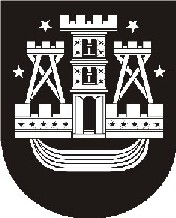 KLAIPĖDOS MIESTO SAVIVALDYBĖS TARYBASPRENDIMASdėl KLAIPĖDOS PRIKLAUSOMYBĖS LIGŲ CENTRO SAVININKO TEISIŲ IR PAREIGŲ BEI TURTO PERDAVIMO. gegužės 30 d. Nr. T2-123KlaipėdaVadovaudamasi Lietuvos Respublikos vietos savivaldos įstatymo (Žin., 1994, Nr. 55-1049; 2008, Nr. 113-4290) 4 straipsnio 7 punktu, Lietuvos Respublikos biudžetinių įstaigų įstatymo (Žin., 1995, Nr. 104-2322; 2010, Nr. 15-699) 4 straipsnio 6 dalimi ir atsižvelgdama į Lietuvos Respublikos Vyriausybės . spalio 10 d. nutarimą Nr. 1246 „Dėl priklausomybės ligų prevencijos, gydymo, reabilitacijos ir reintegracijos paslaugų sistemos sukūrimo koncepcijos (gairių) patvirtinimo“, Klaipėdos miesto savivaldybės taryba nusprendžiasutikti perduoti biudžetinės įstaigos Klaipėdos priklausomybės ligų centro savininko teises ir pareigas bei turtą (Klaipėdos miesto savivaldybei nuosavybės teise priklausančias biudžetinės įstaigos Klaipėdos priklausomybės ligų centro patikėjimo teise valdomas negyvenamąsias patalpas Taikos pr. 46, Klaipėdoje (pastato, kuriame yra patalpos, unikalus Nr. 2197-4004-2010:0003, perduodamų patalpų plotas – 1081,66 kv. metro) Lietuvos Respublikos sveikatos apsaugos ministerijai.Šis sprendimas gali būti skundžiamas Lietuvos Respublikos administracinių bylų teisenos įstatymo nustatyta tvarka Klaipėdos apygardos administraciniam teismui.Savivaldybės meras Vytautas Grubliauskas